  VICTORIAN SUMMER BASEBALL LEAGUE MATCH REPORT SHEET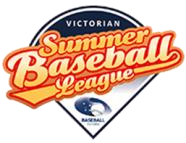 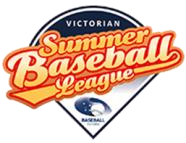 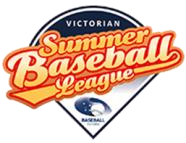 Player names – please print clearly and give names in full.  Indicate innings additional players entered the game. ‘P’ for pitcher, ‘C’ for catcher, ‘J’ for junior, ‘DH’ for designated hitter (DH for seniors only), ‘DP’ for designated pitcher (DP for seniors only). Please also indicate pitch counts for any junior pitchers. HOME TEAM 	 	 	 	VISITING TEAM 	 	 Email match sheets to seniorscores@baseballvictoria.com.au or juniorscores@baseballvictoria.com.au within 48 hours DateDivision Home teamVisiting teamVenueGame start timeActual start timeGame finish timeEarly finish reasonGame Scores: 1 2 3 4 5 6 7 8 9 10 11 12 Total Visiting Team Home Team Game won:  Home Team/Visiting Team/Draw/No GameGame won:  Home Team/Visiting Team/Draw/No GameScoretoPlate umpire Scorer 1Base umpire Scorer 2SURNAME GIVEN NAME INNING ENTRY JNR PITCH COUNT EJECTED FROM GAME SURNAME GIVEN NAME INNING ENTRYJNR PITCH COUNT EJECTED FROM GAME1 1 2 2 3 3 4 4 5 5 6 6 7 7 8 8 9 9 10 10 11 11 12 12 13 13 14 14 15 15 Most Valuable Player Votes – Division 1, 2, & 3 Men Firsts, Women Divisions 1, 2, 3 & all Division 4 GradesMost Valuable Player Votes – Division 1, 2, & 3 Men Firsts, Women Divisions 1, 2, 3 & all Division 4 GradesMost Valuable Player Votes – Division 1, 2, & 3 Men Firsts, Women Divisions 1, 2, 3 & all Division 4 GradesMost Valuable Player Votes – Division 1, 2, & 3 Men Firsts, Women Divisions 1, 2, 3 & all Division 4 GradesMost Valuable Player Votes – Division 1, 2, & 3 Men Firsts, Women Divisions 1, 2, 3 & all Division 4 GradesMost Valuable Player Votes – Division 1, 2, & 3 Men Firsts, Women Divisions 1, 2, 3 & all Division 4 Grades3 Votes2 Votes1 VoteNOTICE OF PROTESTTeam lodging protestHome TeamVisiting TeamRule protestedInning of protestUmpire nameUmpire signatureAdverse ground conditionsUniform infringementsHome manager nameHome manager signatureVisiting manager nameVisiting manager signaturePlate umpire signatureBase umpire signature